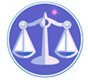 【更新】2018/10/2【編輯著作權者】黃婉玲（建議使用工具列--〉檢視--〉文件引導模式/功能窗格）（參考題庫~本文只收錄部份頁面,且部份無法超連結其他位置及檔案）《《英文測驗題庫彙編04》107年(共22單元 & 755題)》。03(103-106年) 65單元 & 2,230題。02(100-103年) 82單元 & 2,890題。01(91~99年) 84單元& 4,030題【科目】包括。a。另有申論題。b中華民國憲法與英文。c中華民國憲法與警察專業英文【其他科目】。S-link123總索引。01警察&海巡考試。02司法特考&專技考試。03公務人員考試☆★將測驗題答案刮弧【　】處塗上顏色,即可顯示答案。〈〈另有解答全部顯示檔〉〉　　　　　　　　　　　　　　　　　　　　　　　　　　　　　　　　　　　　　　　　　　　　回目錄(12)〉〉回首頁〉〉107年(2-100)10701。（12）107年專門職業及技術人員普通考試導遊人員考試‧外語導遊人員107年專門職業及技術人員普通考試導遊人員、領隊人員考試試題4201【等別】普通考試【類科】外語導遊人員（英語）【科目】外國語（英語）【考試時間】1小時20分1.The traveling office﹝　﹞10 locations to offer people multiple choices to enjoy the magnificent sunsets in a relaxing way.答案顯示:【C】（A）criticized（B）prevented（C）recommended（D）warned2.Be prepared to﹝　﹞your country, because many foreigners will expect you to know a lot about history and culture in your home country.答案顯示:【C】（A）elect（B）govern（C）represent（D）split3.Birdwatchers in Taiwan are eager to see spoonbills and﹝　﹞photographs.答案顯示:【A】（A）shoot（B）pose（C）blow（D）crop4.Your flight could be﹝　﹞for many reasons, such as terrible weather, mechanical issues with the aircraft, and many other reasons.答案顯示:【A】（A）delayed（B）enforced（C）narrated（D）obtained5.National Taichung Theater was﹝　﹞by the internationally acclaimed Japanese architect, Toyo Ito.答案顯示:【B】（A）assigned（B）designed（C）resigned（D）signed6.One of the most﹝　﹞things about Taiwan is the overwhelming friendliness of its people.答案顯示:【A】（A）amazing（B）crossing（C）daring（D）guarding7.In hotel terminology,﹝　﹞rooms refer to those which provide two beds.答案顯示:【D】（A）double（B）single（C）triple（D）twin8.Tour guides will meet guests from all over the globe and all walks of life, so the best guides need to be﹝　﹞to cultural differences.答案顯示:【D】（A）critical（B）humorous（C）respective（D）sensitive9.Taiwan has some﹝　﹞fruit that you are not going to see anywhere else, such as pink guava, wax apples, and “Buddha’s head.”答案顯示:【C】（A）plastic（B）precise（C）special（D）straight10.Always keep one backup credit card and bank card with you in case of﹝　﹞.答案顯示:【A】（A）emergencies（B）processes（C）resolutions（D）successes11.A tour guide needs to be people-friendly,﹝　﹞about travel, and able to work in stressful circumstances.答案顯示:【D】（A）adorable（B）favorite（C）lovable（D）passionate12.Most people﹝　﹞using both verbal and nonverbal communications, so paying attention to facial expressions can help you read a situation.答案顯示:【B】（A）commute（B）interact（C）spear（D）tangle13.Wang Ye and Matsu are two of the most common gods according to folk belief in Taiwan, but the rituals of﹝　﹞these gods differ.答案顯示:【C】（A）praying（B）devoting（C）worshipping（D）appealing 14.Many historical stores and buildings have been﹝　﹞into fantastic restaurants.答案顯示:【A】（A）transformed（B）convinced（C）preserved（D）transported15.He always keeps promises and never breaks his﹝　﹞.答案顯示:【C】（A）ground（B）stride（C）word（D）zone16.You can﹝　﹞a little before deciding what to buy.答案顯示:【D】（A）fall apart（B）look out（C）pass out（D）shop around17.The hot﹝　﹞at Guanziling are located on the side of Zhentou Mountain in southern Taiwan, and due to subterranean rocks, their water is abundant in minerals.答案顯示:【C】（A）mud（B）tubs（C）springs（D）soups18.Along the routes, you will﹝　﹞a number of famous temples.答案顯示:【D】（A）bend over（B）give in（C）hand in（D）pass by19.The forest resource in Taiwan﹝　﹞up to around 58 percent of the size of the island.答案顯示:【A】（A）adds（B）beats（C）looks（D）pulls20.You will have to plan where the tour goes and what is seen by the passengers if you are in﹝　﹞of the tour.答案顯示:【B】（A）addition（B）charge（C）honor（D）order21.No trip to Kaohsiung is complete without﹝　﹞the city’s night markets a visit.答案顯示:【C】（A）arriving（B）beginning（C）paying（D）renting22.Bubble tea has been popular in Taiwan, and the city is﹝　﹞tea stores.答案顯示:【B】（A）carried out（B）filled with（C）looked around（D）passed on23.Pineapple cake, one of Taiwan's best food souvenirs, is﹝　﹞pineapples or winter melon.答案顯示:【C】（A）fed up（B）held on（C）made with（D）paid off24.Many people have tried to﹝　﹞bad habits at some point in their lives.答案顯示:【D】（A）sum up（B）queue up（C）get up（D）give up25.Is the luggage yours or﹝　﹞？答案顯示:【B】（A）her（B）mine（C）our（D）their26.Taiwan allows visa-free entry for certain passport holders.To be approved for visa-free entry, the passport should have at least six months of﹝　﹞remaining.答案顯示:【C】（A）expiration（B）quality（C）validity（D）activity 27.Hualien is a small city, but even﹝　﹞, it attracts many tourists.答案顯示:【D】（A）as（B）if（C）though（D）so28.Miaoli offers a wide﹝　﹞of classic souvenirs ranging from wood craft, Tung blossom art, and Hakka cuisine.答案顯示:【C】（A）account（B）pluralist（C）variety（D）weight29.A: There are a lot of good restaurants near National Taiwan Museum of Fine Arts.B: Great! How can we﹝　﹞the Museum from here？答案顯示:【C】（A）arrive in（B）come at（C）get to（D）depart at30.A: What time do we have to﹝　﹞tomorrow？答案顯示:【A】　　B: We will have to leave our room by 9 in the morning. （A）check out（B）check in（C）check it（D）check off31.Customs:﹝　﹞？答案顯示:【D】Tourist: I am on a business trip.*（A）How do you like your trip（B）How long is the business（C）What do you do（D）What is the purpose of your visit32.A: How long does it take to walk through the National Palace Museum？答案顯示:【A】B:﹝　﹞.*（A）Around four hours（B）At 2:00 PM（C）It's $30 per hour（D）It's right there, next to that park33.A: Where are we headed now？答案顯示:【C】B:﹝　﹞.*（A）Let’s break it down（B）Let’s get a head start（C）We are going to the airport（D）We are headed off at the airport34.A: Do you know where the nearest washroom is？答案顯示:【B】B:﹝　﹞.*（A）It’s my pleasure to be here（B）It’s right around the corner（C）No, I don’t have the process（D）Yes, I have the authority35.A: Are we allowed to take pictures once we get inside the museum？答案顯示:【D】B:﹝　﹞.*（A）Yes, you can frame your own pictures there（B）No, no local museums are displaying pictures（C）Pictures in the museum are not allowed to touch（D）Taking pictures inside the museum is prohibited36.A: What do you do in your spare time？答案顯示:【B】B:﹝　﹞.*（A）I’ll have a ham sandwich（B）I go hiking with friends（C）You really love pasta a lot（D）You shouldn’t swim alone37.A: Are you going to drive all the way to Taitung？答案顯示:【A】B:﹝　﹞.*（A）No, we’ll stop by in Kaoshiung for a night（B）No, we’re going to take the highway（C）Yes, it’s a beautiful sightseeing spot（D）Yes, it’s on my way to Taitung38.Would you mind﹝　﹞around here for a few minutes？答案顯示:【B】（A）waited（B）waiting（C）of wait（D）to wait39.I didn’t know what time﹝　﹞.答案顯示:【A】（A）the bus would get there（B）would the bus get there（C）the bus is getting there（D）is the bus getting there40.All the tour group members are﹝　﹞.答案顯示:【D】（A）on upstairs（B）in upstairs（C）at upstairs（D）upstairs41.Even if I﹝　﹞drive the tour bus, I wouldn’t.Let’s wait for the driver.答案顯示:【C】（A）can（B）shall（C）could（D）will42.Let’s call it a day,﹝　﹞？答案顯示:【A】（A）shall we（B）will you（C）isn’t it（D）won’t you43.One of the issues that come up in the modern life is people using their electronic devices while walking.When they do so, it is very difficult to be﹝　﹞of what is going on around them.答案顯示:【C】（A）filled（B）astonished（C）aware（D）unconscious44.The bus service is unavailable﹝　﹞eight o’clock on Monday morning.答案顯示:【B】（A）in（B）until（C）while（D）for45.The city government legislated an increase in fines for those who do not﹝　﹞their seat belts.The new rule becomes effective next month.答案顯示:【D】（A）tie（B）swipe（C）obsess（D）fasten46.If all of us travel to Penghu﹝　﹞ferry as opposed to flying, we could save up to 10,000 dollars.答案顯示:【C】（A）in（B）at（C）by（D）of47.This website introduces the best travel planning apps which could help you plan your﹝　﹞, and make sure your tickets and connections are all lined up.答案顯示:【B】（A）organization（B）itinerary（C）proposal（D）diary48.The store adjacent to the hotel is a convenience store which provides a range of everyday items such as﹝　﹞, snacks, or drinks.答案顯示:【A】（A）groceries（B）techniques（C）glossaries（D）luxuries49.One﹝　﹞between a turtle and a tortoise is that tortoises live only on land.答案顯示:【A】（A）distinction（B）indifference（C）characteristic（D）direction50.A person whose job is to translate information from one language to another is called an﹝　﹞.答案顯示:【C】（A）interviewer（B）counselor（C）interpreter（D）leader51.When the athlete﹝　﹞one of his greatest performances, he received a standing ovation from the audience.答案顯示:【B】（A）referred to（B）pulled off（C）pulled over（D）handed in52.The Michelin Guide Taipei, also known as the bible for global fine﹝　﹞, will be available in Taiwan in the first quarter of 2018.答案顯示:【C】（A）cruise（B）supper（C）cuisine（D）shopping53.Some people spent years saving up money﹝　﹞to take a long-term dream trip.答案顯示:【A】（A）in order（B）in tune（C）on duty（D）on top54.The National Palace Museum provides a special children’s audio guide to allow children to learn more about the﹝　﹞on display.答案顯示:【B】（A）presentations（B）exhibitions（C）concerts（D）participations55.The museum audio guide is available in several languages, such as English, Japanese and Spanish, at a cost of NT$150 per﹝　﹞.答案顯示:【D】（A）inventor（B）value（C）receipt（D）rental56.Even though a rising population and booming economy have brought great benefits to Southeast Asian countries, the major problem of traffic﹝　﹞has resulted, leading to pollution and delays.答案顯示:【B】（A）conjunction（B）congestion（C）intersection（D）connection57.Located in the northeast part of Chiayi County in Taiwan, Alishan is home to some of Taiwan’s most astonishing natural﹝　﹞and landscapes.答案顯示:【B】（A）regard（B）scenery（C）tour（D）shore58.Nature﹝　﹞are established to protect iconic, special, and endangered species of plants and animals.答案顯示:【C】（A）conserves（B）conventions（C）reserves（D）religions59.One of the most famous traditional arts in Taiwan is glove﹝　﹞.Even though the dummies have no obvious expressions on their wooden heads, professional performers use their hands and voices to embody them with the lively appearance of human actions and emotions.答案顯示:【C】（A）doll（B）weaving（C）puppetry（D）topping60.One tip for dealing with difficult customers is to put your emotions aside when listening to their﹝　﹞or concerns and sincerely thank them for sharing.答案顯示:【A】（A）complaints（B）compliments（C）supplements（D）commitments61.Violators will be﹝　﹞for eating or drinking on Taipei MRT trains or platforms.答案顯示:【A】（A）fined（B）encouraged（C）allowed（D）involved62.If you want to pay with a credit card, you can directly﹝　﹞the card on the device.答案顯示:【D】（A）snipe（B）stripe（C）spike（D）swipe63.This historical site was largely rebuilt﹝　﹞the years of 1990 and 1995.答案顯示:【C】（A）for（B）since（C）between（D）on64.The Hakka town of Meinong in southern Taiwan is famous for its﹝　﹞, which not only provide shelter from the sun but also symbolize good fortune.答案顯示:【A】（A）oil paper umbrellas（B）Chinese knots（C）scented sachets（D）calligraphy65.Due to increased competition from foreign travel agencies, local travel agencies were forced to﹝　﹞the prices of package tours to attract tourists.答案顯示:【B】（A）rise（B）lower（C）enlarge（D）worsen66.This building is renowned for its﹝　﹞design.For example, people with injuries or in wheelchairs can use the elevator to reach the observatory.答案顯示:【D】（A）fragile（B）sturdy（C）glorious（D）accessible67.If you want to use the hotel﹝　﹞service, you need to fill out the attached card indicating which items of clothing have been placed in the bag.答案顯示:【A】（A）laundry（B）entertainment（C）utility（D）accommodation68.﹝　﹞is considered not just a form of writing, but rather is viewed as the most appreciated visual form of all Chinese art.答案顯示:【B】（A）Drama（B）Calligraphy（C）Sketch（D）Diabolo69.Please take the free﹝　﹞, which begins its route at North Park Station, so that we can keep the air in the park as clean and pure as possible.答案顯示:【D】（A）shelter（B）butler（C）cabinet（D）shuttle70.The meal only costs NT$200 but the receipt shows NT$ 250.I think I was﹝　﹞.答案顯示:【A】（A）overcharged（B）underestimated（C）expected（D）undercharged　　Five Swedish designers have worked with artisans in Taiwan to explore different lacquer techniques, and presented their works in an exhibition –“A New Layer.” The exhibition shows contemporary objects made with an ancient technique.Lacquer has been used in East Asia for over 7000 years and encompasses a variety of techniques and applications.The title “A New Layer” refers to how the lacquer is applied in several layers until the desired surface sheen occurs.　　Historically, China and Japan have been the primary regions for the development of the lacquer art form.Artisans have not only mastered a single method, but developed a variety of ways in which the coating is used, both as a functional and a decorative material.Despite the long history of craftsmanship, it is not tied to tradition but is constantly changing.　　Taiwan is a geographical and cultural crossroads for China and Japan but also a region with influences from Southeast Asia and Polynesia.This variegated culture is visible in Taiwan's craft traditions and has significantly colored the material that appears in “A New Layer.” The exhibition shows a broad palette of materials such as ceramics, wood, metal, wicker bamboo, fabric, pearl and stone, all of it accompanied by lacquer work applied on the objects in various ways.　　“A New Layer” is a collaboration between the designers Carina Seth Andersson, Matti Klenell, Stina Löfgren, Gabriella Gustafson, Mattias Ståhlbom, National Taiwan Craft Research and Development Institute(NTCRI)and the Museum of Far Eastern Antiquities.71.What is this passage mainly about？答案顯示:【B】（A）the beauty of traditional Swedish art（B）the news about an exhibition（C）the history of lacquer art（D）the conflict between eastern and western cultures72.What does the title “A New Layer” refer to？答案顯示:【A】（A）how the lacquer is put on in several coatings（B）how the lacquer is painted by several artisans（C）how the lacquer is hidden in several regions（D）how the lacquer is approved by several institutes73.Who collaborates to present the exhibition “A New Layer”？答案顯示:【D】（A）people in China and Japan﹝　﹞（B）people in Southeast Asia and Polynesia（C）people in Sweden only﹝　﹞（D）people in Sweden and Taiwan74.According to the passage, which of the following statement is true？答案顯示:【C】（A）Lacquer has been used in East Europe for more than 7000 years.（B）Lacquer is originated in both Sweden and Taiwan.（C）Japan is one of the main regions for the development of the lacquer art form.（D）There is only one single application possible for lacquer.75.Where is this passage most likely from？答案顯示:【B】（A）a research journal（B）a news report（C）a science fiction（D）a recipe book　　If there is one main characteristics of the modern world that make our lives different from our grandparents’, it is probably speed.We are always on the move, and we don’t have much patience with slow systems of transportation.We want to get there, and we want to do it fast! Car makers, airline owners, and the planners of mass transit systems all share a common goal.They are trying to provide us with faster and faster ways to reach our destinations.　　Nonetheless, many of us actually want to slow down.Although we complain when our plane isn’t on schedule or when we have to wait in a traffic jam, we also complain about always being in a hurry.Every once in a while, we think of the sound of a train whistle – clear and high in the air – we feel sad.There is a strong sense of nostalgia for other places and other times, when life was slower and, perhaps, better.　　Why does a train whistle bring on a feeling of nostalgia？Perhaps it’s because many of us remember a favorite novel or movie that took place on a train, and the story told of danger and excitement.There’s a sense of romance about a train that simply doesn’t exist on a modern jet plane.Several railroad companies are taking advantage of the nostalgia for train travel: They are offering unique tours for travelers who aren’t in a hurry and who enjoy the romance of the past.76.What is the main purpose of this passage？答案顯示:【C】（A）to compare the transportation in the past and the present（B）to give an overall look at modern transportation systems（C）to explain why train travel becomes an option for travelers（D）to show why people prefer fast systems of transportation77.According to the passage, what is one main characteristics of the modern world？答案顯示:【A】（A）fast pace（B）bold move（C）major delay（D）much patience78.According to the passage, what is the possible reason for the love of train travel？答案顯示:【B】（A）train schedules（B）fond memories（C）high speed（D）luxurious facilities79.Which is closest in meaning to the word “nostalgia” in the second paragraph？答案顯示:【D】（A）achievement（B）fantasy（C）satisfaction（D）yearning80.According to the passage, which of the following statement is true？答案顯示:【D】（A）Most people want to travel on trains because they are fast.（B）There is a sense of romance about a modern jet plane.（C）Airlines offer tours for those who aren’t in a rush and enjoy the love of the past.（D）Many exciting stories in books and in movies happened on trains.。。各年度考題。。107年(22-755)。。。各年度考題。。107年(22-755)。。。各年度考題。。107年(22-755)。（1）中央警察大學學士班二年制技術系入學考試~*。行政警察學系、刑事警察學系。107年。106~104年。103~100年。99~91年（2）公務人員特種考試關務人員考試。各科別*03三等&04四等&05五等。107年03。107年04。107年05。106~104年。103~100年。99~91年（3）公務人員特種考試民航人員&國際經濟商務人員考試。各科別。107年。106~104年。103~100年。99~91年（4）公務人員特種考試司法人員三等考試~*。司法官&檢察事務官偵查實務組、公證人。106~104年。103~100年。99~91年（5）。公務人員特種考試~外交領事/行政人員~*03A三等&04A四等*。調查人員調查工作組/國家安全情報人員考試~*03B三等~各科別。107年03A。107年04A。107年03B。106~104年。103~100年。99~91年（6）國軍上校以上軍官轉任上校轉任考試~*。01少將轉任02中將轉任03上校轉任。107年01。107年02。107年03。106~104年。103~100年。99~91年（7）。特種考試警察人員考試~*三等〈3A中華民國憲法與警察專業英文〉*〈3B中華民國憲法與消防警察專業英文〉*〈3C中華民國憲法與水上警察專業英文〉*四等〈4A中華民國憲法與警察專業英文〉*〈4B中華民國憲法與消防警察專業英文〉*〈4C中華民國憲法與水上警察專業英文〉*。公務人員特種考試一般警察人員考試~4D四等。107年3A。107年3B。107年3C*。107年4A。107年4B。107年4C。107年4D *。106~104年。103~100年。99~91年（8）交通事業郵政人員員級晉高員級&交通事業電信升資&鐵路考試*。各類別。106~104年。103~100年。99~91年（9）專門職業及技術人員高等考試。專利師。107年。106~104年。103~100年。99~91年（10）公務人員升官等簡任/關務人員簡任考試*。各類科。106~104年。103~100年。99~91年（11）公務人員特種考試移民行政人員三等考試*。移民行政。107年。106~104年。103~100年。99~91年（12）專門職業及技術人員普通考試~*01外語導遊人員02外語領隊人員。107年01。107年02*。106~104年。103~100年。99~91年